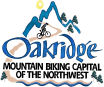 Oakridge Parks & Community Services CommitteeMonday June 12, 2023 at 5:30 p.m.AGENDAWelcomeRoll CallPublic CommentOld BusinessPump Track Discussion with Tom Lyons Set a date to tour Horton Park with Harrison Holmes New BusinessLane ACT Transportation Priorities What are we offering for Corporate Sponsorship for Banner Amphitheater After Action and follow-up on GWP Clean-upCommunity Garden Watering Schedule Next Meetings: MONDAY Ju, 2023 AT 5:30 P.M.Meeting Information:Hybrid Meeting at City Hall Conference Room and via Zoom link:https://us02web.zoom.us/j/3664311610Meeting ID: 366 431 1610 Dial in: 669-900-9128